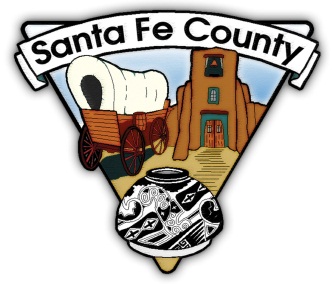 San Marcos District Planning Committee Meeting #16Turquoise Trail Elementary School Library13 San Marcos Loop, Santa Fe NM 87508April 24th, 20196:00 to 8:00 pmAgenda						NotesWelcome and IntroductionsCommittee NormsReview of April 17th Meeting SM Public Meeting and Adoption ProcessActivity: Overview of Draft PlanInstructions for commentingAdjournment